FUNCIONES: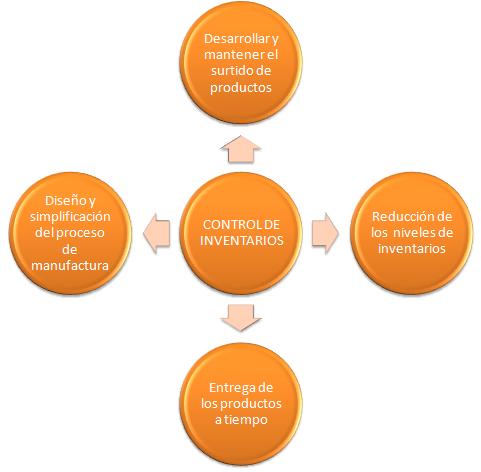 